Montag,den14. MärzUm 10:40 Uhr nehmen wir das Flugzeug. Wir kommen um  12 Uhr an. Wir nehmen den Bus zum Hauptbahnhof. In dem  Hauptbahnhof  essen  wir  und wir geben unsere Koffer ab. Ich besichtige den Hauptbahnhof mit meinen Freundinnen. Wir fahren Richtung Unter den Linden. Wir besichtigen nachher  das Zeughaus, das ist ein Museum der Geschichte von Berlin und Deutschland. 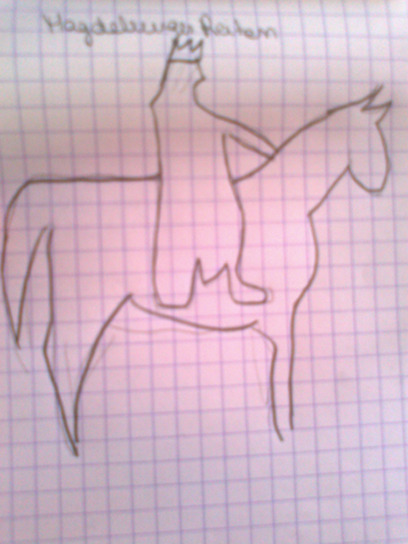 Es  wurde zwischen 1695 und 1726 von Andreas  Schulter gebaut. Wir sehen einen Raum mit Waffen und Trophäen. Croquis  de «  Magdeburger Reiter »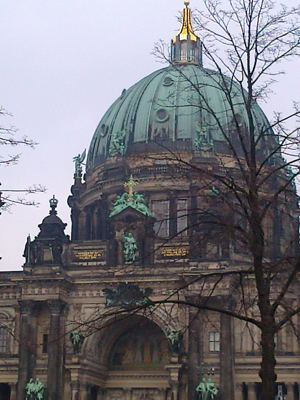 Wir gehen in den Berliner Dom. Wir gehen  oben Berliner Dom auf. Wir besichtigen  den  Berliner Dom.  Das Dach  ist 85  Meter hoch. Wir nehmen dann den Bus zum Hauptbahnhof. Wir bekommen unseren Koffer zurück. Wir gehen  auf den Alexanderplatz und wir sehen  die Gastfamilie.Ich liebe diesen Tag. Ich liebe sehr das Museum “Zeughaus“ und den Berliner Dom.  